MADONAS NOVADA PAŠVALDĪBA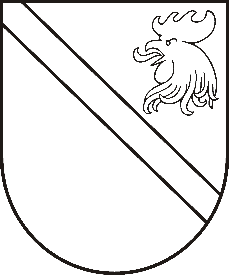 Reģ. Nr. 90000054572Saieta laukums 1, Madona, Madonas novads, LV-4801t. 64860090, fakss 64860079, e-pasts: dome@madona.lv___________________________________________________________________________MADONAS NOVADA PAŠVALDĪBAS DOMESLĒMUMSMadonā2019.gada 24.maijā								Nr.230									(protokols Nr.9, 22.p.)Par dzīvokļa īpašuma xxx, Madona ierakstīšanu zemesgrāmatā un atsavināšanas ierosinājumuMadonas novada pašvaldībā ir saņemts xxx personas kods xxx, dzīv. xxx, Madona iesniegums ar lūgumu atsavināt dzīvojamās telpas xxx, Madonā, kuras xxx īrē no pašvaldības.2019.gada 20.martā xxx iesniegums ir skatīts Madonas novada pašvaldības Dzīvokļu jautājumu komisijā, kur konstatēts, ka xxx deklarētā dzīvesvieta ir adresē  xxx, Madona, Madonas novads. Dzīvojamo telpu īres līgums Nr.1-2015 par dzīvojamām telpām noslēgts ar xxx 2015.gada 19.martā,  īres līgumā kā ģimenes locekļi pierakstīti xxx vīrs xxx, personas kods xxx, xxx dēls xxx, personas kods xxx.Dzīvojamām telpām  īres un komunālo pakalpojumu maksājumu parādu nav.Ar 2019.gada 20.marta Dzīvokļu komisijas lēmumu Nr.100 (prot.Nr.3; 20.p.) tika nolemts piekrist pašvaldībai piederošo dzīvojamo telpu ar adresi xxx, Madona,  Madonas novads nodot atsavināšanai.Saskaņā ar Publiskas personas mantas atsavināšanas likuma 4.panta ceturtās daļas 5.punktu, publiskas personas nekustamo īpašumu var ierosināt atsavināt īrnieks vai viņa ģimenes loceklis, ja viņš vēlas nopirkt dzīvojamo māju, tās domājamo daļu vai dzīvokļa īpašumu šā likuma 45.pantā noteiktajā kārtībā.Publiskas personas mantas atsavināšanas 45.panta trešā un ceturtā daļa nosaka: (3) Atsavinot valsts vai pašvaldības īpašumā esošu viendzīvokļa māju vai dzīvokļa īpašumu, par kuru lietošanu likumā "Par dzīvojamo telpu īri" noteiktajā kārtībā ir noslēgts dzīvojamās telpas īres līgums, to vispirms rakstveidā piedāvā pirkt īrniekam un viņa ģimenes locekļiem.(4) Īrnieks vai viņa ģimenes locekļi var pirkt īrēto viendzīvokļa māju vai dzīvokļa īpašumu, ja:1) īrnieks un viņa ģimenes locekļi ir noslēguši notariāli apliecinātu vienošanos par to, kurš vai kuri no viņiem iegūs īpašumā īrēto viendzīvokļa māju vai dzīvokļa īpašumu;2) tiesā nav celta prasība par īres līguma izbeigšanu.Lai izskatītu jautājumu par pašvaldības dzīvokļa īpašuma atsavināšanu, ir nepieciešama dzīvokļa īpašuma kā patstāvīga īpašuma objekta ierakstīšana zemesgrāmatā saskaņā ar „Dzīvokļa īpašuma likuma” 8.pantu, kas nosaka – dzīvokļa īpašnieks ir persona, kas ieguvusi dzīvokļa īpašumu un īpašuma tiesības nostiprinājusi zemesgrāmatā.Noklausījusies G.Ķevera sniegto informāciju, saskaņā likuma „Par pašvaldībām” 14.panta pirmās daļas 2.punktu un 21.panta pirmās daļas 17.punktu, Publiskas personas mantas atsavināšanas likuma 4.panta ceturtās daļas 5.punktu, 45.panta trešo un ceturto daļu, LR Ministru Kabineta noteikumu Nr.109 “Kārtība, kādā atsavināma publiskas personas manta”  5.punktu, atklāti balsojot: PAR - 13 (Agris Lungevičs, Zigfrīds Gora, Ivars Miķelsons, Andrejs Ceļapīters, Artūrs Čačka, Antra Gotlaufa, Gunārs Ikaunieks, Valda Kļaviņa, Valentīns Rakstiņš, Andris Sakne, Rihards Saulītis, Aleksandrs Šrubs, Gatis Teilis), PRET – NAV, ATTURAS – NAV , Madonas novada pašvaldības dome  NOLEMJ:  Ierakstīt zemesgrāmatā uz Madonas novada pašvaldības vārda kā patstāvīgu īpašuma objektu dzīvokļa īpašumu xxx, Madona, Madonas novads. Lūgt dzīvokļa īpašuma īrniecei xxx iesniegt pašvaldībā LR Ministru Kabineta noteikumu Nr.109 “Kārtība, kādā atsavināma publiskas personas manta” 5.2.punktā noteikto īrnieka un viņa ģimenes locekļu notariāli apliecinātu vienošanos par to, kurš no viņiem iegūs īpašumā dzīvokļa īpašumu.Uzdot Juridiskajai nodaļai veikt nepieciešamās darbības dzīvokļa īpašuma ierakstīšanai zemesgrāmatā uz Madonas novada pašvaldības vārda un organizēt dzīvokļa īpašuma novērtēšanu pie sertificēta vērtētāja.Pēc dzīvokļa īpašuma ierakstīšanas zemesgrāmatā virzīt jautājumu par dzīvokļa īpašuma atsavināšanu skatīšanai kārtējā Finanšu un attīstības komitejas sēdē. Domes priekšsēdētājs						A.Lungevičs